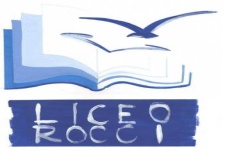 SCHEDA PROGETTO  LICEO CLASSICO - SCIENTIFICO - LINGUISTICO “ LORENZO ROCCI “a.s.2022-2023SCHEDA RIASSUNTIVA CON DESCRIZIONE DEI COSTIDATA           /	/	____	                                                                               IL DOCENTE RESPONSABILEDENOMINAZIONE PROGETTOAREA TEMATICA DI RIFERIMENTOREFERENTE DI PROGETTOMATERIALICOSTORISORSE UMANE INTERNE (da retribuire con il Fondo d’Istituto) DOCENTIRISORSE UMANE INTERNE (da retribuire con il Fondo d’Istituto) DOCENTIRISORSE UMANE INTERNE (da retribuire con il Fondo d’Istituto) DOCENTINOMIN° ORE DI LEZIONE (… €)N° ORE DI SUPPORTO (… €)1.1.1.2.2.2.3.3.3.4.4.4.5.5.5.RISORSE UMANE INTERNE (da retribuire con il Fondo d’Istituto) ATARISORSE UMANE INTERNE (da retribuire con il Fondo d’Istituto) ATANOMIN° ORE1.1.2.2.3.3.4.4.5.5.RISORSE UMANE ESTERNERISORSE UMANE ESTERNERISORSE UMANE ESTERNENOMIN° ORE                   COSTOEsperto esterno, Associazione, Ditta ecc.